GRIGLIA DI VALUTAZIONE ELABORATO ESAME SECONDARIA DI PRIMO GRADOa.s. 2019/2020DATI DEL CANDIDATOnome	____________________________	cognome _________________________classe iii	sezione _______			DATI ELABORATOtitolo _________________________________________________________tipologia _______________________________________________________DATI ESPOSIZIONE ORALEora inizio __________________		ora fine ___________________L’elaborato scritto e la successiva esposizione orale sostituiscono tutte le prove d’esame di fine ciclo della secondaria di primo grado. CRITERI DI VALUTAZIONE DELL’ELABORATO Coerenza e organicità espressiva. Utilizzo delle fonti. Capacità di analisi e rielaborazione personale. Chiarezza e correttezza linguistica.Capacità di collegamento tra le disciplineOriginalità e personalizzazione dell’elaboratoCRITERI DI VALUTAZIONE DELL’ESPOSIZIONE ORALE Chiarezza espositiva.Capacità di argomentare autonomamente. Uso del lessico specifico nelle diverse discipline. GRIGLIA PER LA CORREZIONE DELL’ELABORATOGRIGLIA PER LA CORREZIONE DELL’ESPOSIZIONE ORALEVOTO DELL’ELABORATO  _______ / 10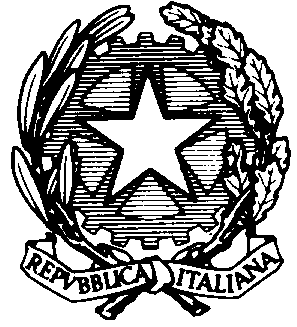 Ministero dell’Istruzione, dell’Università e della RicercaUfficio Scolastico Regionale per il Lazio Istituto Comprensivo di CampagnanoVia Bonaventura Lesen, 2 - 00063 Campagnano di Roma (RM)AMBITO 12 – COD.  RMIC86600ETEL. 069041122  - FAX 069042909CRITERIDESCRITTORIVOTICoerenza e organicità espressivaIncoerente e disorganico 4Coerenza e organicità espressivaSuperficiale  5Coerenza e organicità espressivaEssenziale 6Coerenza e organicità espressivaAdeguatamente coerente e organico 7Coerenza e organicità espressivaCoerente, chiaro ed efficace8Coerenza e organicità espressivaPienamente coerente e appropriato9Coerenza e organicità espressivaRicco, approfondito, fluido e personale10Utilizzo delle fontiInsufficiente4Utilizzo delle fontiLimitato5Utilizzo delle fontiEssenziale6Utilizzo delle fontiAdeguato7Utilizzo delle fontiApprofondito 8Utilizzo delle fontiEsauriente9Utilizzo delle fontiAutonomo e critico10Capacità di analisi e rielaborazione personaleAssenti4Capacità di analisi e rielaborazione personaleLimitate 5Capacità di analisi e rielaborazione personaleEssenziali6Capacità di analisi e rielaborazione personaleAppropriate7Capacità di analisi e rielaborazione personaleApprofondite8Capacità di analisi e rielaborazione personaleAnalisi ben eseguita e ottima rielaborazione 9Capacità di analisi e rielaborazione personaleAnalisi eccellente e rielaborazione elegante, personale ed efficace10Capacità di collegamento tra le disciplineAssente4Capacità di collegamento tra le disciplineLimitata e confusa5Capacità di collegamento tra le disciplineSufficiente6Capacità di collegamento tra le disciplineAppropriata7Capacità di collegamento tra le disciplineEfficace8Capacità di collegamento tra le disciplinePersonale e pienamente efficace 9Capacità di collegamento tra le disciplineElegante, efficace e ben congeniata10Originalità e personalizzazione dell’elaboratoAssenti4Originalità e personalizzazione dell’elaboratoScarsa originalità e personalizzazione insufficiente5Originalità e personalizzazione dell’elaboratoSufficiente originalità e personalizzazione semplice 6Originalità e personalizzazione dell’elaboratoOriginale e personalizzazione appropriata7Originalità e personalizzazione dell’elaboratoMolto originale, personalizzazione appropriata e ricca8Originalità e personalizzazione dell’elaboratoCompletamente originale, personalizzazione elegante 9Originalità e personalizzazione dell’elaboratoCompletamente originale, personalizzazione eccellente ed efficace 10CRITERIDESCRITTORIVOTIChiarezza espositivaStentata e frammentata4Chiarezza espositivaNon sempre chiara e corretta5Chiarezza espositivaSemplice 6Chiarezza espositivaChiara, lineare e corretta 7Chiarezza espositivaChiara e precisa8Chiarezza espositivaPienamente chiara, precisa e pertinente9Chiarezza espositivaSicura, chiara e ricca10Capacità di argomentare autonomamenteAssente 4Capacità di argomentare autonomamentePoco autonoma e molto incerta5Capacità di argomentare autonomamenteGuidata 6Capacità di argomentare autonomamenteAutonoma ma con qualche incertezza7Capacità di argomentare autonomamenteAutonoma ed efficace 8Capacità di argomentare autonomamentePienamente autonoma e attinente al contesto9Capacità di argomentare autonomamenteAutonoma, elegante e molto pertinente10Uso del lessico specifico nelle diverse disciplineInappropriato4Uso del lessico specifico nelle diverse disciplineGenerico e ripetitivo5Uso del lessico specifico nelle diverse disciplineChiaro6Uso del lessico specifico nelle diverse disciplineAppropriato7Uso del lessico specifico nelle diverse disciplineAppropriato e vario8Uso del lessico specifico nelle diverse disciplineAppropriato e specifico9Uso del lessico specifico nelle diverse disciplineUso critico di un lessico appropriato10